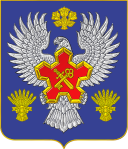 ВОЛГОГРАДСКАЯ ОБЛАСТЬ П О С Т А Н О В Л Е Н И ЕАДМИНИСТРАЦИИ ГОРОДИЩЕНСКОГО МУНИЦИПАЛЬНОГО РАЙОНАот 29 декабря 2014 г. № 2645О внесении изменений в постановление администрации Городищенского муниципального района от 08 декабря 2011 г. № 2448  «Об утверждении муниципальной  программы «Развитие агропромышленного комплекса Городищенского муниципального района на 2012-2015 годы»           В соответствии с п.п. 4 п.15.2 ст. 15 Положения об администрации Городищенского муниципального района Волгоградской области, утвержденного Решением Городищенской районной Думы Волгоградской области от 7 декабря 2011 года № 467, постановлением администрации Городищенского муниципального района от 20.08.2009г. № 2447 «Об утверждении Положения о муниципальных программах»,п о с т а н о в л я ю:1. Внести изменения в паспорт муниципальной программы «Развитие агропромышленного комплекса Городищенского муниципального района на 2012-2015 годы»:1.1. Администратор, указанный как «первый заместитель главы администрации Городищенского муниципального района Р.П. Пирметов»,  читать как  «заместитель главы администрации Городищенского муниципального района С.П. Чумаков».1.2. В раздел II «Перечень основных мероприятий» п.12 «Организация и проведение праздничных мероприятий, торжеств муниципального района Волгоградской области, связанных с сельскохозяйственным производством» и в раздел IV «Механизм реализации Программы и обоснования ее ресурсного обеспечения» внести изменения согласно приложению.2. Контроль за исполнением  данного постановления возложить на заместителя главы администрации Городищенского муниципального района   С.П. Чумакова.Глава администрации Городищенского муниципального района                	      		         Ю.Б. ДолидзеПриложение   к постановлению администрации Городищенского муниципального района Волгоградской области от             2014 г.  №      МУНИЦИПАЛЬНАЯ ПРОГРАММА«РАЗВИТИЕ АГРОПРОМЫШЛЕННОГО КОМПЛЕКСА ГОРОДИЩЕНСКОГО МУНИЦИПАЛЬНОГО РАЙОНАНА 2012 - 2015 ГОДЫ»Паспортмуниципальной программы «Развитие агропромышленного комплекса Городищенского муниципального района на 2012 - 2015 годы»Введение     	Городищенский район имеет развитое сельскохозяйственное производство и является одним из крупных производителей сельскохозяйственной продукции в Волгоградской области. По объему производства занимает одно из первых мест в области. За 2010 год производство сельского хозяйства во всех категориях хозяйств в действующих ценах составило-3542,1 млн. руб., в т. ч. продукция сельскохозяйственных организаций-1301,3 млн.руб.     	Уникальные почвенно-климатические условия района позволяют организовать производство высококачественного продовольственного зерна, крупяных культур, овощей, фруктов, бахчевых и развивать все основные отрасли животноводства.     	Среднегодовая численность 3,3 тыс. чел. занятая в сельском хозяйстве района создает  4,4% валового регионального сельскохозяйственного продукта.      	В последние годы в агропромышленном комплексе района достигнуты позитивные результаты. Индекс физического объема к уровню предыдущего года составляет не менее 116,0%.Содержание проблемы и обоснование необходимостиее решения программными методами    	Несмотря на высокие темпы роста производства социально-экономическое положение агропромышленного комплекса осложнено рядом накопленных производственных и финансовых проблем:низкие темпы структурно- технологической модернизации  отрасли, обновления основных производственных фондов;    неблагоприятные общие условия функционирования сельского хозяйства;финансовая неустойчивость отрасли, обусловленная нестабильностью рынков сельскохозяйственной продукции;дефицит квалифицированных кадров    	В растениеводстве  имеется ряд нерешенных проблем, которые сдерживают темп развития отрасли. 	В недостаточном объеме проводятся фитосанитарные мероприятия, что ведет к потерям урожая и снижению качества продукции. Низкий объем применения средств химизации и средств защиты растений обусловлен сложным финансовым положением сельскохозяйственных товаропроизводителей и высокими ценами на пестициды агрохимикаты.В животноводстве ситуация осложняется тем, что действующая цена на базисное молоко не покрывает возрастающие затраты. Уровень рентабельности молока намного ниже уровня производства растениеводческой  продукции.  Имея неплохой генетический потенциал поголовья многие коллективы в течении  последних лет  полностью сбросили поголовье крупного рогатого скота. Восстановить утраченное будет сложно, потребуется серьезные вложения влиятельных инвесторов. Произошедшее за годы реформ ухудшение финансового состояния сельскохозяйственных  товаропроизводителей, привело к неплатежеспособности. Диспаритет цен на сельскохозяйственную продукцию и промышленную продукцию обусловили сокращение машино - тракторного парка. Тракторный парк и количество зерноуборочных комбайнов сокращен почти на половину. Большинство машин находятся за пределами экономически целесообразных сроков использования. Регулярное орошение – основной рычаг повышения финансовой устойчивости АПК района.  Недостаточное выделение капитальных вложений в содержание и развитие мелиоративного комплекса района за последние годы привело к сокращению мелиоративных земель с 27,0 тыс. га. до 15,0 тыс.га. регулярного орошения. Изношенность мелиоративных фондов составляет 60-70 %. Изношенность и отсутствие во многих хозяйствах дождевальных машин крайне отрицательно сказывается на  проведении поливов. Сезонная нагрузка на одну дождевальную машину в среднем составляет 150 га. Сельские подворья испытывают трудности в заготовке кормов, зооветеринарном обслуживании и реализации выращенной продукции.Проблемы увеличения закупки продукции в ЛПХ полностью не решены.  Не позволили решить этих вопросы созданные сельскохозяйственные потребительские кооперативы, которые экономически  слабо развиты и нуждаются в материально-финансовой поддержке. В условиях реформирования агропромышленного комплекса серьезно меняется структура управления сельским хозяйством, роль и значение руководителей и специалистов. В результате оттока молодежи из села, низкой рождаемости, социальных проблем продолжается процесс старение сельского населения.Заметно обострилась проблема обеспеченности сельхозпредприятий кадрами массовых профессий.Цели программы:    - 	обеспечение устойчивого функционирования и развития       агропромышленного       комплекса      Городищенского муниципального района  на   основе финансовой устойчивости и модернизации    сельского хозяйства, а  также   на   основе   развития    приоритетных  подотраслей сельского хозяйства - повышение занятости и уровня жизни сельского  населения;- 	создание условий для сохранения  и воспроизводства  используемых  в       сельскохозяйственном   производстве  земельных  ресурсовЗадачи Программы:-	 создание условий для увеличения объемов производства   сельскохозяйственной   продукции  (продовольствия) и  эффективности функционирования агропромышленного комплекса;- 	обеспечение  последовательного  перевода  всех отраслей агропромышленного комплекса  на  основы     современного    индустриального    производства,-    применение   ресурсосберегающих,    экологически  чистых и безотходных технологий;-    осуществление мер государственной поддержки  и  ее устойчивое развитие;-    развитие науки и инновационной деятельности  в сфере агропромышленного комплекса;-    совершенствование системы обучения, подготовки и  переподготовки  специалистов  и   закрепления кадров агропромышленного комплекса.Решение указанных проблем программно - целевым методом позволит:-    решить обозначенные Программой задачи;-  за счет координации работ ликвидировать дублирование мероприятий, реализуемых в рамках различных программ;-  проводить единую политику при решении задач в области социально-экономического развития сельских территорий;- обеспечить эффективное межхозяйственное взаимодействие;ПРИЛОЖЕНИЕ  к постановлению администрации Городищенского муниципального района от                 2014 г.  №      IV. Механизм реализации Программы и обоснование ее ресурсного обеспеченияКоординацию действий по реализации муниципальной целевой программы осуществляет ее администратор;разработчик муниципальной целевой программы проводит согласование возможных источников софинансирования мероприятий;исполнитель муниципальной целевой программы обеспечивает своевременную и качественную реализацию программных мероприятий, результативность, адекватность использования бюджетных средств в соответствии с утвержденными бюджетными ассигнованиями и лимитами бюджетных обязательств на очередной финансовый год, разрабатывает, в пределах своих полномочий, нормативно-правовые акты, необходимые для выполнения целевой программы, осуществляет функции муниципального заказчика, подготавливает и предоставляет отчет о ходе и результатах целевой программы, несет ответственность за своевременную и качественную реализацию целевой программы (мероприятий целевой программы).Общий объем средств из бюджета Городищенского муниципального района, предназначенных для реализации мероприятий программы в 2012-2015гг., составляет  1591,1 тыс. руб., в том числе по годам:2012г.- 197,3 тыс. руб.;2013г.- 184,0 тыс. руб.;2014г.- 49,8 тыс. руб.;2015г.- 1160,0 тыс. руб.;Наименование  муниципальной программы            муниципальная    программа "Развитие    агропромышленного    комплекса Городищенского муниципального района"  на  2012  -  2015  годы  (далее именуется - Программа)Администратор   Заместитель главы администрацииГородищенского муниципального районаС.П. ЧумаковРазработчик муниципальной программыотдел по аграрной политики администрации             Городищенского муниципального района Исполнитель муниципальной программы      отдел аграрной политики администрации          Городищенского муниципального района Цели и задачи Программы  Важнейшие целевые показатели      обеспечение  устойчивого  функционирования   и  развития     агропромышленного       комплекса Городищенского муниципального района  на  основе финансовой устойчивости и модернизации  сельского хозяйства, а  также   на   основе  развития   приоритетных подотраслей сельского хозяйства; повышение занятости и уровня  жизни  сельского населения;        создание     условий    для    сохранения    и  воспроизводства     используемых       в    сельскохозяйственном   производстве    земельных ресурсов;задачи Программы:создание  условий   для   увеличения   объемов                           производства сельскохозяйственной    продукции (продовольствия)  и   эффективности                           функционирования агропромышленного комплекса; обеспечение  последовательного  перевода  всехотраслей агропромышленного комплекса  на  основы современного    индустриального    производства,  применение  ресурсосберегающих,    экологически   чистых и безотходных технологий;  осуществление мер государственной поддержки  и  ее устойчивое развитие; развитие науки и инновационной деятельности  в сфере агропромышленного комплекса; совершенствование системы обучения, подготовки  и  переподготовки  специалистов  и   закрепления кадров агропромышленного комплекса.производство важнейших видов продукции сельского хозяйства в 2015 году составит:зерна - 43000 тонн;масличных культур - 1200 тонн;овощей-250000 тонн;скота и птицы (на убой в ж. в.)-13350 тонн;молока - 7850 тоннСроки реализации         Программы 2012 - 2015 годыИсполнители Программы    отдел по аграрной политике   администрации Городищенского муниципального района,                      органы местного  самоуправления Городищенского района  Волгоградской  области при осуществлении мероприятий,  предусматривающих выплаты пособий и субсидий;  организации,   юридические    лица    и    (или) индивидуальные  предприниматели,  осуществляющие поставку  товаров,  выполнение  работ  и   (или) оказание  услуг,  необходимых   для   реализации  мероприятий ПрограммыПрограммные мероприятия     развитие растениеводства;  развитие мелиоративного комплекса; развитие животноводства;   развитие мелкотоварного  производства  продукции   сельского хозяйства; техническое перевооружение сельскохозяйственного производства;    развитие     пищевой     и      перерабатывающей    промышленности;   совершенствование     кадрового      обеспечения  агропромышленного комплекса;     государственная   поддержка      кредитования    сельскохозяйственных   товаропроизводителей    и  организаций агропромышленного комплексаОбъемы и источники  Финансирования	Бюджет Городищенского муниципального района2012 год - 197,3 тыс. руб.2013 год – 184,0 тыс. руб.2014 год – 49,8  тыс. руб.2015 год – 1160,0 тыс. руб.II. Перечень основных мероприятий муниципальной программы                                                                                                                                           «Развитие агропромышленного комплекса Городищенского муниципального района на 2012-2015 годы»II. Перечень основных мероприятий муниципальной программы                                                                                                                                           «Развитие агропромышленного комплекса Городищенского муниципального района на 2012-2015 годы»II. Перечень основных мероприятий муниципальной программы                                                                                                                                           «Развитие агропромышленного комплекса Городищенского муниципального района на 2012-2015 годы»II. Перечень основных мероприятий муниципальной программы                                                                                                                                           «Развитие агропромышленного комплекса Городищенского муниципального района на 2012-2015 годы»II. Перечень основных мероприятий муниципальной программы                                                                                                                                           «Развитие агропромышленного комплекса Городищенского муниципального района на 2012-2015 годы»II. Перечень основных мероприятий муниципальной программы                                                                                                                                           «Развитие агропромышленного комплекса Городищенского муниципального района на 2012-2015 годы»II. Перечень основных мероприятий муниципальной программы                                                                                                                                           «Развитие агропромышленного комплекса Городищенского муниципального района на 2012-2015 годы»II. Перечень основных мероприятий муниципальной программы                                                                                                                                           «Развитие агропромышленного комплекса Городищенского муниципального района на 2012-2015 годы»II. Перечень основных мероприятий муниципальной программы                                                                                                                                           «Развитие агропромышленного комплекса Городищенского муниципального района на 2012-2015 годы»№п/пНаименование мероприятийСроки исполне-нияОбъем финансирования (тыс. рублей)Объем финансирования (тыс. рублей)Объем финансирования (тыс. рублей)Объем финансирования (тыс. рублей)Объем финансирования (тыс. рублей)Исполнитель№п/пНаименование мероприятийСроки исполне-нияВсегов том числе:в том числе:в том числе:в том числе:Исполнитель№п/пНаименование мероприятийСроки исполне-нияВсегоФедераль-ный бюджетОбластной бюджетБюджет Городищенского муниципального районаВнебюджетные источникиИсполнитель1Координация и осуществление взаимо-действия  с органами местного самоуправ-ления, сельскохозяйственными организа-циями всех форм собственности, кресть-янскими (фермерскими) хозяйствами, индивидуальными предпринимателями, личными подсобными хозяйствами, общественными объединениями по воп-росам развития функционирования АПК на территории муниципального района.2012-2015гг.Отдел аграрной политики Администрации Городищенского муниципального района 2Осуществление взаимодействия с  Комитетом по сельскому хозяйству и продовольствию администрации Волгоградской области, представление информации, сведений, ведомственной статистической отчетности.2012-2015гг.Отдел аграрной политики Администрации Городищенского муниципального района3Содействие развитию хозяйствующих субъек-тов всех форм собственности в сфере сельскохозяйственного производства, форми-рованию и деятельности рыночных инфраструктур, привлечению инвестиций в АПК муниципального района.2012-2015гг.1000,01000,0Отдел аграрной политики Администрации Городищенского муниципального района4Разработка предложений по основным направлениям функционирования аграрного сектора муниципального района, в том числе крестьянских (фермерских) и личных подсобных хозяйств. 2012-2015гг.Отдел аграрной политики Администрации Городищенского муниципального района5Участие в разработке прогноза социально-экономического развития района по вопросам развития АПК, участие в разработке раздела АПК в составе долгосрочных программ социально-экономического развития муниципального района.2012-2015гг.Отдел аграрной политики Администрации Городищенского муниципального района6Участие в подготовке материалов для оказания государственной поддержки сельхозтоваро-производителям, предприятиям пищевой и перерабатывающей промышленности, крестьянским (фермерским) личным подсобным хозяйствам.2012-2015гг.Отдел аграрной политики Администрации Городищенского муниципального района7Организация реализации на территории муниципального района федеральных, областных целевых программ развития АПК, села.2012-2015гг.Отдел аграрной политики Администрации Городищенского муниципального района8Своевременное получение, изучение и доведение нормативных актов по начислению всех видов субсидий и других мер государственной поддержки из бюджетов всех уровней до сельхоз-товаропроизводителей всех организационно-правовых форм собствен-ности и индивидуальных предпринимателей.2012-2015гг.Отдел аграрной политики Администрации Городищенского муниципального района9Оказание организационно-методической помощи сельскохозяйственным товаропроиз-водителям и другим организациям АПК в подготовке пакетов документов, необходимых для начисления и выплаты субсидий из бюджетов всех уровней. 2012-2015гг.Отдел аграрной политики Администрации Городищенского муниципального района10Организация и проведение семинаров и совещаний по доведению, внедрению и освоению передовых технологий, методов хозяйствования, новой техники.2012-2015гг.Отдел аграрной политики Администрации Городищенского муниципального района11Организация работы межведомственных комиссий по вопросам функционирования АПК муниципального района.2012-2015гг.Отдел аграрной политики Администрации Городищенского муниципального района12Организация и проведение праздничных мероприятий, торжеств муниципального района Волгоградской области, связанных с сельскохозяйственным производством.2012197,3197,3Отдел аграрной политики Администрации Городищенского муниципального района12Организация и проведение праздничных мероприятий, торжеств муниципального района Волгоградской области, связанных с сельскохозяйственным производством.2013184,0184,0Отдел аграрной политики Администрации Городищенского муниципального района12Организация и проведение праздничных мероприятий, торжеств муниципального района Волгоградской области, связанных с сельскохозяйственным производством.201449,849,8Отдел аграрной политики Администрации Городищенского муниципального района12Организация и проведение праздничных мероприятий, торжеств муниципального района Волгоградской области, связанных с сельскохозяйственным производством.2015160,0160,0Отдел аграрной политики Администрации Городищенского муниципального района13Организация представления потенциала АПК муниципального района на областных, межрегиональных выставках, ярмарках, смотрах, конкурсах.2012-2015гг.Отдел аграрной политики Администрации Городищенского муниципального районаВсего:2012197,3       197,3Всего:2013184,0184,0Всего:201449,849,8Всего:20151160,01160,0Всего:2012-20151591,11591,1